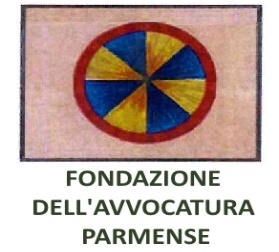 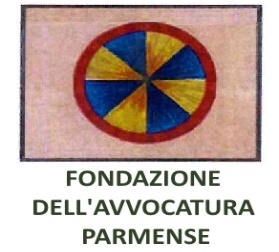 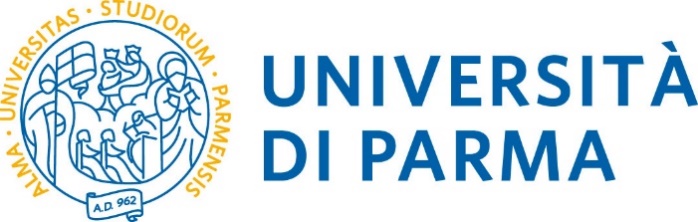 Come cambia il lavoro nelle Pubbliche Amministrazioni: Reclutamento e valorizzazione del personale (ovvero il terzo pilastro per la ripresa del Paese)Giovedì 2 dicembre 2021, ore 14,30Via Università n.12 – Aula FilosofiSaluti:Prof. Paolo Andrei, Magnifico Rettore dell’Università di ParmaProf. Giovanni Francesco Basini, Direttore Dipartimento di Giurisprudenza, Studî Politici e Internazionali dell’Università di ParmaProf. Avv. Luigi Angiello, Presidente della Fondazione dell’Avvocatura ParmenseAvv. Candeloro Bellantoni, Direttore Generale dell’Università di ParmaIntroduzione e conclusioni: Prof. Enrico Gragnoli, Università di ParmaRelatori:Prof. Umberto Gargiulo, Università Magna Græcia di Catanzaro La riforma del reclutamento per l’attuazione del Piano Nazionale di Resistenza e ResilienzaProf. Alessandro Boscati, Università Statale di MilanoLe progressioni economiche e di carrieraProf. Stefania Pedrabissi, Università di ParmaLe Modalità di reclutamentoProf. Maria Giovanna Greco, Università di ParmaIl reclutamento dei DirigentiAvv. Riccardo Marini, Università di ParmaApprendistato e pubblica amministrazioneDibattito.L’evento è in corso di accreditamento presso l’Ordine degli Avvocati di Parma.Segreteria organizzativa: Dipartimento di Giurisprudenza, Studi Politici e InternazionaliUniversità di Parma, Tel. 0521-904575 904561, e-mail giurisp@unipr.it